Сумська міська радаVІI СКЛИКАННЯ LXXVII СЕСІЯРІШЕННЯвід 24 червня  2020 року  № 7023-МРм. СумиРозглянувши звернення фізичної особи-підприємця, надані документи, враховуючи рекомендації засідання постійної комісії з питань архітектури, містобудування, регулювання земельних відносин, природокористування та екології Сумської міської ради (протокол від 09.04.2020 № 189), відповідно до статей 12, 122, 123, 124 Земельного кодексу України, абзацу другого частини третьої статті 15 Закону України «Про доступ до публічної інформації», на підставі рішення Сумської міської ради від 19.06.2019 № 5298–МР «Про встановлення плати за землю», керуючись пунктом 34 частини першої статті 26 Закону України «Про місцеве самоврядування в Україні», Сумська міська рада  ВИРІШИЛА:1. Надати в оренду земельну ділянку згідно з додатком.2. Встановити орендну плату у розмірі відсотку від нормативної грошової оцінки земельної ділянки, зазначеного в графі 6 додатку до рішення.3. Фізичній особі-підприємцю Дівочій Ганні Олександрівні в місячний термін після прийняття рішення звернутися до департаменту забезпечення ресурсних платежів Сумської міської ради (Клименко Ю.М.) для укладання договору оренди земельної ділянки.Сумський міський голова							О.М. ЛисенкоВиконавець: Клименко Ю.М.Додатокдо рішення Сумської міської ради   «Про надання в оренду земельної ділянки                                    фізичній особі-підприємцю Дівочій Ганні Олександрівні за адресою: м. Суми, вул. Робітниче селище, 8»від 24 червня 2020 року № 7023-МРСПИСОКфізичних осіб-підприємців, яким надаються в оренду земельні ділянки  Сумський міський голова														        О.М. ЛисенкоВиконавець: Клименко Ю.М.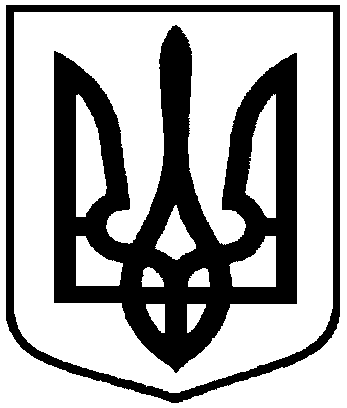 Про надання в оренду земельної ділянкифізичній особі-підприємцю Дівочій Ганні Олександрівні за адресою:                   м. Суми, вул. Робітниче селище, 8№з/пПрізвище, ім’я, по батьковіфізичної особи-підприємця, реєстраційний номер облікової картки платника податківФункціональне призначення земельної ділянки,адреса земельної ділянки,кадастровий номерПлоща, га,строк користування з моменту прийняття рішенняКатегорія земельної ділянкиРозмір орендної плати в рік за землю у відсотках до грошової оцінки земельної ділянки1234561.Фізична особа-підприємецьДівоча Ганна Олександрівна,3075704285Під розміщеною майстернею,вул. Робітниче селище, 85910136600:06:001:0046(номер запису про право власності в Державному реєстрі речових прав на нерухоме майно: 34481018 від 05.12.2019, реєстраційний номер об’єкта нерухомого майна: 525208459101)0,08875 роківЗемлі промисловості, транспорту, зв’язку енергетики, оборони та іншого призначення3,0